 Committee of the Whole Room 1340 Coleman A. Young Municipal Center (313) 224-3443  Detroit, MI 48226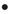 NEIGHBORHOOD  COMMUNITY SERVICES STANDING COMMITTEECOUNCIL PRESIDENT PRO-TEM  SHEFFIELD, CHAIRPERSONCOUNCIL MEMBER ANDRE L. SPIVEY, VICE CHAIRPERSONCOUNCIL MEMBER RAQUEL CASTANEDA-LOPEZ, MEMBERCOUNCIL PRESIDENT BRENDA JONES, (EX-OFFICIO)		Ms. Christian Hicks			Asst. City Council Committee ClerkTHURSDAY, OCTOBER 10, 2019		1:00 P.M. CALLB.	CHAIR REMARKSAPPROVAL OF MINUTESPUBLIC COMMENTGeneral PublicMember ReportsUNFINISHED BUSINESSStatus of Council Member Scott Benson submitting memorandum relative to Charles H. Wright Museum of African American History (CHWMAAH) Operating Agreement. (BROUGHT BACK AS DIRECTED ON 10-3-19)Status of Council President Brenda Jones submitting memorandum relative to Senior Citizens Recreation Fee. (BROUGHT BACK AS DIRECTED ON 9-26-19)NEW BUSINESSOFFICE OF CONTRACTING AND PROCUREMENTSubmitting the following Office of Contracting and Procurement Contracts:Submitting reso. autho. Contract No. 6002370 - REVENUE – To Provide a Lease Agreement for 19,665 Square Feet of Space at Northwest Activity Center to Provide a Type 1 Career Center. – Contractor: Detroit Employment Solutions Corporation – Location: 440 E Congress, Detroit, MI, 48216 – Contract Period: Upon City Council Approval through August 16, 2024 – Total Contract Amount: $1,179,900.00.  RECREATIONLAW DEPARTMENTSubmitting report and Proposed Ordinance to amend Chapter 33 of the 2019 Detroit City Code, Parks and Recreation, Article I, Regulations for parks, by adding Division 5, Park naming procedures, to include Section 33-1-100, Permitted, Section 33-1-101, Definitions, Section 33-1-102, Official application form required, Section 33-1-103, Procedure, Section 33-1-104, Fee, Section 33-1-105, Department review of application, Section 33-1-106, Report, Section 33-1-107, Resolution by City Council authorizing the naming or renaming of a City park, Section 33-1-108, Public hearing, and Section 33-1-109, Park Signage. (FOR INTRODUCTION AND SETTING OF A PUBLIC HEARING?)OFFICE OF THE CHIEF FINANCIAL OFFICER/OFFICE OF DEVELOPMENT AND GRANTSSubmitting reso. autho. To Accept and Appropriate the FY 2018 Trust Find Grant for Romanowski Park Renovations. (The Michigan Department of Natural Resources has awarded the City of Detroit General Services Department with the FY 2018 Trust Fund Grant for Romanowski Park Renovations for a total of $300,000.00. The State share is 60 percent or $300,000.00 of the approved amount, and there is a required cash match of 40 percent or $200,000.00. The total project cost is $500,000.00. The grant period is May 15, 2019 through May 31, 2021. This request will correct and replace a previous Council request to provide the required match funding for this grant from appropriation number 21001, in the amount of $160,000.00, and appropriation number 20435, in the amount of $40,000.00, which was approved by Council on July 16, 2019. If approval is granted for this request, the full required match amount of $200,000.00 will come from appropriation number 21001.)